المملكة العربية السعوديةوزارة التعليم إدارة تعليم  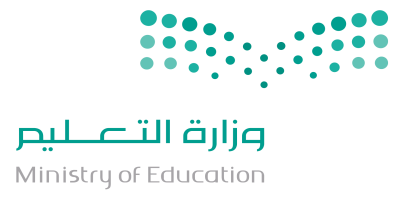 الصف : الثاني  المتوسط اختبار نهاية الفصل الدراسي الأول الزمن : ساعة ونصف اسم الطالب :  		                                                                                     الدرجة اسم الطالب :  		                                                                                     الدرجة اسم الطالب :  		                                                                                     الدرجة اسم المصحح40اسم المراجع س1/ اختر الإجابة الصحيحة فيما يلي                                                         21 درجة س1/ اختر الإجابة الصحيحة فيما يلي                                                         21 درجة س1/ اختر الإجابة الصحيحة فيما يلي                                                         21 درجة س1/ اختر الإجابة الصحيحة فيما يلي                                                         21 درجة س1/ اختر الإجابة الصحيحة فيما يلي                                                         21 درجة س1/ اختر الإجابة الصحيحة فيما يلي                                                         21 درجة س1/ اختر الإجابة الصحيحة فيما يلي                                                         21 درجة س1/ اختر الإجابة الصحيحة فيما يلي                                                         21 درجة س1/ اختر الإجابة الصحيحة فيما يلي                                                         21 درجة س1/ اختر الإجابة الصحيحة فيما يلي                                                         21 درجة س1/ اختر الإجابة الصحيحة فيما يلي                                                         21 درجة 1تنتسب الدولة الاموية الىتنتسب الدولة الاموية الىتنتسب الدولة الاموية الىتنتسب الدولة الاموية الىتنتسب الدولة الاموية الىتنتسب الدولة الاموية الىتنتسب الدولة الاموية الىتنتسب الدولة الاموية الىتنتسب الدولة الاموية الىتنتسب الدولة الاموية الىمعاوية بن ابي سفيانمعاوية بن ابي سفيانمعاوية بن ابي سفيانمعاوية بن ابي سفيانمعاوية بن ابي سفيانمعاوية بن ابي سفيانمعاوية بن ابي سفيانمعاوية بن ابي سفياناميه بن عبد الشمسعبد الملك بن مروانعبد الملك بن مروان2دام حكم الدولة الأموية دام حكم الدولة الأموية دام حكم الدولة الأموية دام حكم الدولة الأموية دام حكم الدولة الأموية دام حكم الدولة الأموية دام حكم الدولة الأموية دام حكم الدولة الأموية دام حكم الدولة الأموية دام حكم الدولة الأموية              91 سنة             91 سنة             91 سنة             91 سنة             91 سنة             91 سنة             91 سنة             91 سنة80 سنة 40 سنة 40 سنة 3تنازل الحسن بن علي رضي الله عنهما عن الخلافة أوائل عام 41 هــ  لمعاوية رضي الله عنه وسمي ذلك العام بعامتنازل الحسن بن علي رضي الله عنهما عن الخلافة أوائل عام 41 هــ  لمعاوية رضي الله عنه وسمي ذلك العام بعامتنازل الحسن بن علي رضي الله عنهما عن الخلافة أوائل عام 41 هــ  لمعاوية رضي الله عنه وسمي ذلك العام بعامتنازل الحسن بن علي رضي الله عنهما عن الخلافة أوائل عام 41 هــ  لمعاوية رضي الله عنه وسمي ذلك العام بعامتنازل الحسن بن علي رضي الله عنهما عن الخلافة أوائل عام 41 هــ  لمعاوية رضي الله عنه وسمي ذلك العام بعامتنازل الحسن بن علي رضي الله عنهما عن الخلافة أوائل عام 41 هــ  لمعاوية رضي الله عنه وسمي ذلك العام بعامتنازل الحسن بن علي رضي الله عنهما عن الخلافة أوائل عام 41 هــ  لمعاوية رضي الله عنه وسمي ذلك العام بعامتنازل الحسن بن علي رضي الله عنهما عن الخلافة أوائل عام 41 هــ  لمعاوية رضي الله عنه وسمي ذلك العام بعامتنازل الحسن بن علي رضي الله عنهما عن الخلافة أوائل عام 41 هــ  لمعاوية رضي الله عنه وسمي ذلك العام بعامتنازل الحسن بن علي رضي الله عنهما عن الخلافة أوائل عام 41 هــ  لمعاوية رضي الله عنه وسمي ذلك العام بعامالجماعةالجماعةالجماعةالجماعةالجماعةالجماعةالجماعةالجماعةالفيلالرمادةالرمادة4وضع للمكفوفين من يقودهم وجعل لهم رواتب منظمة وضع للمكفوفين من يقودهم وجعل لهم رواتب منظمة وضع للمكفوفين من يقودهم وجعل لهم رواتب منظمة وضع للمكفوفين من يقودهم وجعل لهم رواتب منظمة وضع للمكفوفين من يقودهم وجعل لهم رواتب منظمة وضع للمكفوفين من يقودهم وجعل لهم رواتب منظمة وضع للمكفوفين من يقودهم وجعل لهم رواتب منظمة وضع للمكفوفين من يقودهم وجعل لهم رواتب منظمة وضع للمكفوفين من يقودهم وجعل لهم رواتب منظمة وضع للمكفوفين من يقودهم وجعل لهم رواتب منظمة الوليد بن عبدالملك الوليد بن عبدالملك الوليد بن عبدالملك الوليد بن عبدالملك الوليد بن عبدالملك الوليد بن عبدالملك الوليد بن عبدالملك الوليد بن عبدالملك  هارون الرشيدعثمان بن ارطغرل عثمان بن ارطغرل 5وقعت معركة عين جالوت في السنة وقعت معركة عين جالوت في السنة وقعت معركة عين جالوت في السنة وقعت معركة عين جالوت في السنة وقعت معركة عين جالوت في السنة وقعت معركة عين جالوت في السنة وقعت معركة عين جالوت في السنة وقعت معركة عين جالوت في السنة وقعت معركة عين جالوت في السنة وقعت معركة عين جالوت في السنة ا – 658هــــا – 658هــــا – 658هــــا – 658هــــا – 658هــــا – 658هــــا – 658هــــا – 658هــــ666هــــ 667هــــ 667هــــ6مؤسس الدولة العثمانية هو السلطان العثماني مؤسس الدولة العثمانية هو السلطان العثماني مؤسس الدولة العثمانية هو السلطان العثماني مؤسس الدولة العثمانية هو السلطان العثماني مؤسس الدولة العثمانية هو السلطان العثماني مؤسس الدولة العثمانية هو السلطان العثماني مؤسس الدولة العثمانية هو السلطان العثماني مؤسس الدولة العثمانية هو السلطان العثماني مؤسس الدولة العثمانية هو السلطان العثماني مؤسس الدولة العثمانية هو السلطان العثماني عثمان بن أرطغرل عثمان بن أرطغرل عثمان بن أرطغرل عثمان بن أرطغرل عثمان بن أرطغرل عثمان بن أرطغرل عثمان بن أرطغرل عثمان بن أرطغرل هارون الرشيدالوليد بن عبد الملكالوليد بن عبد الملك7المضيق الذي عبره طارق بن زياد لفتح الاندلسالمضيق الذي عبره طارق بن زياد لفتح الاندلسالمضيق الذي عبره طارق بن زياد لفتح الاندلسالمضيق الذي عبره طارق بن زياد لفتح الاندلسالمضيق الذي عبره طارق بن زياد لفتح الاندلسالمضيق الذي عبره طارق بن زياد لفتح الاندلسالمضيق الذي عبره طارق بن زياد لفتح الاندلسالمضيق الذي عبره طارق بن زياد لفتح الاندلسالمضيق الذي عبره طارق بن زياد لفتح الاندلسالمضيق الذي عبره طارق بن زياد لفتح الاندلسجبل طارقجبل طارقجبل طارقجبل طارقجبل طارقجبل طارقجبل طارقجبل طارقهرمزباب المندبباب المندب8انتهت الحملة الصليبية الثالثة بعقد صلح الرملة عامانتهت الحملة الصليبية الثالثة بعقد صلح الرملة عامانتهت الحملة الصليبية الثالثة بعقد صلح الرملة عامانتهت الحملة الصليبية الثالثة بعقد صلح الرملة عامانتهت الحملة الصليبية الثالثة بعقد صلح الرملة عامانتهت الحملة الصليبية الثالثة بعقد صلح الرملة عامانتهت الحملة الصليبية الثالثة بعقد صلح الرملة عامانتهت الحملة الصليبية الثالثة بعقد صلح الرملة عامانتهت الحملة الصليبية الثالثة بعقد صلح الرملة عامانتهت الحملة الصليبية الثالثة بعقد صلح الرملة عام588هـ588هـ588هـ588هـ588هـ588هـ588هـ588هـ690هــ584هــ584هــ9أسس مدينه القيروان وجعلها قاعده لنشر الاسلامأسس مدينه القيروان وجعلها قاعده لنشر الاسلامأسس مدينه القيروان وجعلها قاعده لنشر الاسلامأسس مدينه القيروان وجعلها قاعده لنشر الاسلامأسس مدينه القيروان وجعلها قاعده لنشر الاسلامأسس مدينه القيروان وجعلها قاعده لنشر الاسلامأسس مدينه القيروان وجعلها قاعده لنشر الاسلامأسس مدينه القيروان وجعلها قاعده لنشر الاسلامأسس مدينه القيروان وجعلها قاعده لنشر الاسلامأسس مدينه القيروان وجعلها قاعده لنشر الاسلامعقبة بن نافععقبة بن نافععقبة بن نافععقبة بن نافععقبة بن نافععقبة بن نافععقبة بن نافععقبة بن نافعطارق بن زيادحسان بن النعمان حسان بن النعمان 10سقطت الدولة الأموية على يد العباسيين سنة سقطت الدولة الأموية على يد العباسيين سنة سقطت الدولة الأموية على يد العباسيين سنة سقطت الدولة الأموية على يد العباسيين سنة سقطت الدولة الأموية على يد العباسيين سنة سقطت الدولة الأموية على يد العباسيين سنة سقطت الدولة الأموية على يد العباسيين سنة سقطت الدولة الأموية على يد العباسيين سنة سقطت الدولة الأموية على يد العباسيين سنة سقطت الدولة الأموية على يد العباسيين سنة 135هــــ135هــــ135هــــ135هــــ135هــــ135هــــ135هــــ135هــــ130هــــ132هـــــ132هـــــ11111111بنى مدينه بغداد الخليفة العباسي بنى مدينه بغداد الخليفة العباسي بنى مدينه بغداد الخليفة العباسي بنى مدينه بغداد الخليفة العباسي بنى مدينه بغداد الخليفة العباسي بنى مدينه بغداد الخليفة العباسي بنى مدينه بغداد الخليفة العباسي محمد بن علي بن عبد الله بن العباس محمد بن علي بن عبد الله بن العباس محمد بن علي بن عبد الله بن العباس محمد بن علي بن عبد الله بن العباس محمد بن علي بن عبد الله بن العباس محمد بن علي بن عبد الله بن العباس محمد بن علي بن عبد الله بن العباس محمد بن علي بن عبد الله بن العباس إبراهيم بن محمد بن عليأبو جعفر المنصورأبو جعفر المنصور1212دامة الخلافة العباسية قرابةدامة الخلافة العباسية قرابةدامة الخلافة العباسية قرابةدامة الخلافة العباسية قرابةدامة الخلافة العباسية قرابةدامة الخلافة العباسية قرابةدامة الخلافة العباسية قرابةدامة الخلافة العباسية قرابةدامة الخلافة العباسية قرابة656 سنه656 سنه656 سنه656 سنه656 سنه656 سنه656 سنه656 سنه123سنة524 سنه524 سنه1313اتسم العصر العباسي الأول بعصر اتسم العصر العباسي الأول بعصر اتسم العصر العباسي الأول بعصر اتسم العصر العباسي الأول بعصر اتسم العصر العباسي الأول بعصر اتسم العصر العباسي الأول بعصر اتسم العصر العباسي الأول بعصر اتسم العصر العباسي الأول بعصر اتسم العصر العباسي الأول بعصر الضعف والانحسار الضعف والانحسار الضعف والانحسار الضعف والانحسار الضعف والانحسار الضعف والانحسار الضعف والانحسار الضعف والانحسار التأرجحالقوة والأزهارالقوة والأزهار14تسمى بلاد النوبة حاليا بــــتسمى بلاد النوبة حاليا بــــتسمى بلاد النوبة حاليا بــــتسمى بلاد النوبة حاليا بــــتسمى بلاد النوبة حاليا بــــتسمى بلاد النوبة حاليا بــــتسمى بلاد النوبة حاليا بــــتسمى بلاد النوبة حاليا بــــتسمى بلاد النوبة حاليا بــــتسمى بلاد النوبة حاليا بــــليبيا ليبيا ليبيا ليبيا ليبيا ليبيا ليبيا ليبيا مصرالسودانالسودان15السلطان العثماني الذي أسس الجيش الانكشارية هوالسلطان العثماني الذي أسس الجيش الانكشارية هوالسلطان العثماني الذي أسس الجيش الانكشارية هوالسلطان العثماني الذي أسس الجيش الانكشارية هوالسلطان العثماني الذي أسس الجيش الانكشارية هوالسلطان العثماني الذي أسس الجيش الانكشارية هوالسلطان العثماني الذي أسس الجيش الانكشارية هوالسلطان العثماني الذي أسس الجيش الانكشارية هوالسلطان العثماني الذي أسس الجيش الانكشارية هوالسلطان العثماني الذي أسس الجيش الانكشارية هوبايزيد الأولبايزيد الأولبايزيد الأولبايزيد الأولبايزيد الأولبايزيد الأولبايزيد الأولبايزيد الأولمراد الأولأورخان بن عثمانأورخان بن عثمان161616فتح القسطنطينية السلطان العثماني فتح القسطنطينية السلطان العثماني فتح القسطنطينية السلطان العثماني فتح القسطنطينية السلطان العثماني فتح القسطنطينية السلطان العثماني فتح القسطنطينية السلطان العثماني فتح القسطنطينية السلطان العثماني فتح القسطنطينية السلطان العثماني سليم الأولسليم الأولسليم الأولسليم الأولسليم الأولسليم الأولسليم الأولسليم الأولسليمان القانونيمحمد الفاتحمحمد الفاتح1717171717خطوط الكنتور هي خطوط خطوط الكنتور هي خطوط خطوط الكنتور هي خطوط خطوط الكنتور هي خطوط خطوط الكنتور هي خطوط خطوط الكنتور هي خطوط حقيقية حقيقية حقيقية حقيقية حقيقية حقيقية حقيقية حقيقية تفاعليةوهمية وهمية 1818181818سيطرت الدولة العثمانية على مصر بعد معركة سيطرت الدولة العثمانية على مصر بعد معركة سيطرت الدولة العثمانية على مصر بعد معركة سيطرت الدولة العثمانية على مصر بعد معركة سيطرت الدولة العثمانية على مصر بعد معركة سيطرت الدولة العثمانية على مصر بعد معركة جالديران جالديران جالديران جالديران جالديران جالديران جالديران جالديران مرج دابقالريدانية الريدانية 191919191919يكتب اسم الخريطة الطبوغرافية باللون يكتب اسم الخريطة الطبوغرافية باللون يكتب اسم الخريطة الطبوغرافية باللون يكتب اسم الخريطة الطبوغرافية باللون يكتب اسم الخريطة الطبوغرافية باللون الأحمرالأحمرالأحمرالأحمرالأحمرالأحمرالأحمرالأحمرالأخضرالأسود الأسود 202020202020في المناطق المرتفعة تكون خطوط الكنتورفي المناطق المرتفعة تكون خطوط الكنتورفي المناطق المرتفعة تكون خطوط الكنتورفي المناطق المرتفعة تكون خطوط الكنتورفي المناطق المرتفعة تكون خطوط الكنتورمتباعدة متباعدة متباعدة متباعدة متباعدة متباعدة متباعدة متساوية متساوية متساوية متقاربة212121212121انتهى حكم الدولة العباسية بسقوط مدينةانتهى حكم الدولة العباسية بسقوط مدينةانتهى حكم الدولة العباسية بسقوط مدينةانتهى حكم الدولة العباسية بسقوط مدينةانتهى حكم الدولة العباسية بسقوط مدينة  الكوفة   الكوفة   الكوفة   الكوفة   الكوفة   الكوفة   الكوفة بغدادبغدادبغداد  القاهرة السؤال الاول : ضع علامة ( √ ) امام العبارة الصحيحة وعلامة ( × ) امام العبارة الخاطئة فيما يلي؟                                                                              ( 15درجات )السؤال الاول : ضع علامة ( √ ) امام العبارة الصحيحة وعلامة ( × ) امام العبارة الخاطئة فيما يلي؟                                                                              ( 15درجات )السؤال الاول : ضع علامة ( √ ) امام العبارة الصحيحة وعلامة ( × ) امام العبارة الخاطئة فيما يلي؟                                                                              ( 15درجات )1من أسباب ضعف الدولة الأموية العصبية القبلية  2تساعد الخطوط الكنتورية على رؤية شكل الأرض من خلال الارتفاع 3الخطوط الكنتورية هي تمثيل ثلاثي الأبعاد لسطح الأرض4المضيق الذي عبره طارق بن زياد لفتح الأندلس هو مضيق هرمز 5القائد المسلم الذي فتح مدينة الديبل هو أبو مسلم الخرساني 6من خلفاء الدولة العباسية الخليفة معاوية بن أبي سفيان 7لا يوجد أسباب واضحة للحملات الصليبية على بلاد المسلمين 9يعتبر السلطان العثماني سليمان  القانوني آخر السلاطين العثمانيين الأقوياء10نقض أرناط صاحب حصن الكرك الهدنة مع المسلمين 11جرت ثلاث محاولات لفتح القسطنطينية في زمن الدولة الأموية12من مقومات جذب السكان المناخ الحار 13  هدف الخريطة الطبوغرافية تمثيل باطن الأرض14يقع مسجد قبة الصخرة حاليا في دولة الأردن 15أول حلفاء الدولة العباسية هو الخليفة الأموية عمر بن عبدالعزيز السؤال الثالث  :أختر من المجموعة  (   أ   ) ما يناسبها من المجموعة (  ب  )      ( 5درجات  )       الوليد بن عبد الملك بنى مدينة بغداد       عمر بن عبد العزيزأعاد بناء المسجد الأقصى        معاوية بن أبي سفيان نظم البريد      عبد الملك بن مروان عزل الولاة الظالمين      أبو جعفر المنصور أهتم بالمجذومين 